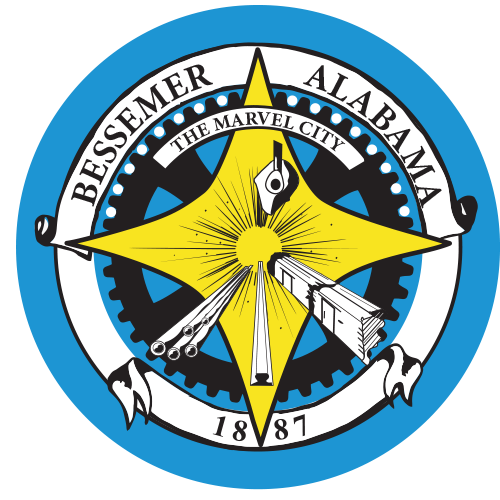 BESSEMER HISTORICAL PRESERVATION COMMISSIONSPECIAL MEETING DOWNTOWN HISTORIC DISTRICT RESURVEY PRESENTATIONThe City of Bessemer Historical Preservation Commission, in collaboration with the City of Bessemer Economic and Community Development Department, is hosting a Special Public Meeting on Thursday, June 8, 2023 at 6 p.m. at Bessemer City Hall, 1700 Third Avenue North. The purpose of the meeting will be to review the first draft of a Resurvey of the City’s Downtown National Historic District and other Historic resources in the Downtown Area. Representatives from the consulting firm of Terracon will be on hand to discuss initial findings related to the Historic District and Historic Resources. Property owners in the District and interested parties are encouraged to attend. The Resurvey is being partially funded by a grant from the Historic Preservation Fund, National Park Service, Department of Interior through the Alabama Historical Preservation Commission. The Mission of the Bessemer Historical Preservation Commission is to “Promote the preservation and use of historic sites, places, and properties for a better Bessemer.”